THE 2280IDSketchpad (student name removed)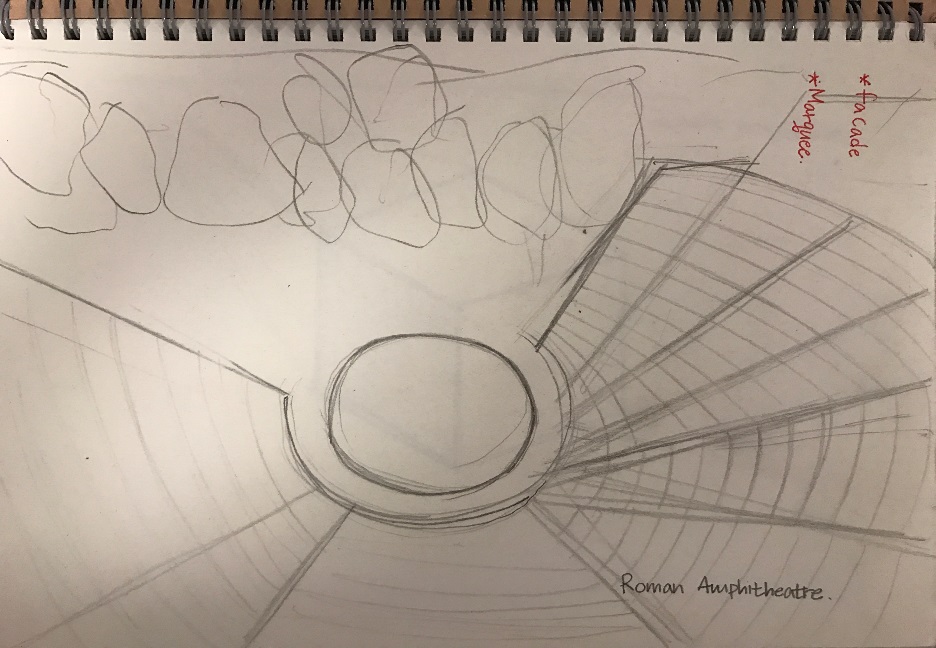 Roman Amphitheatre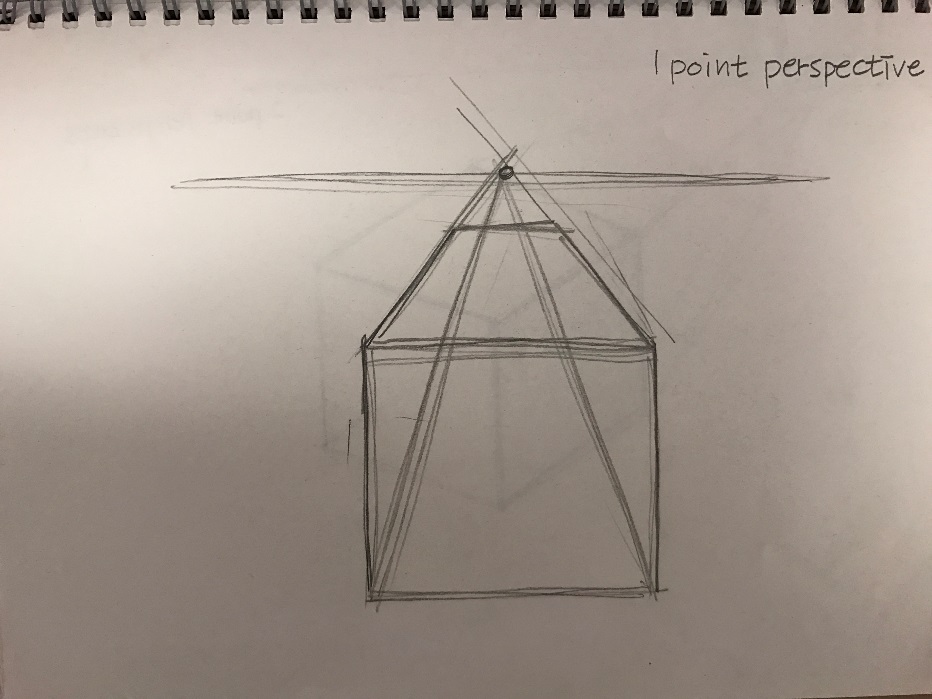 I point perspective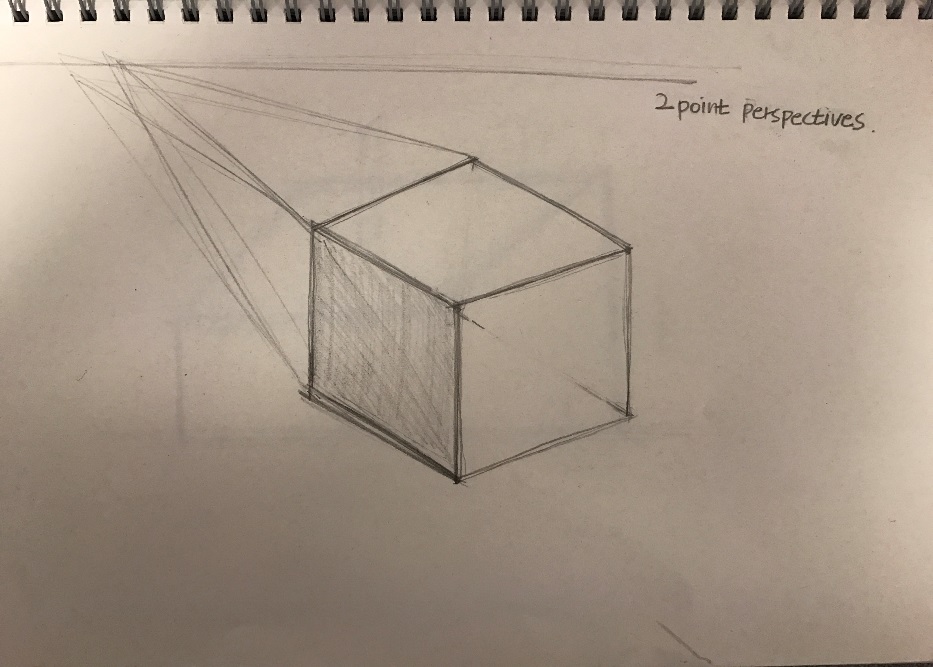 2 point perspective drawing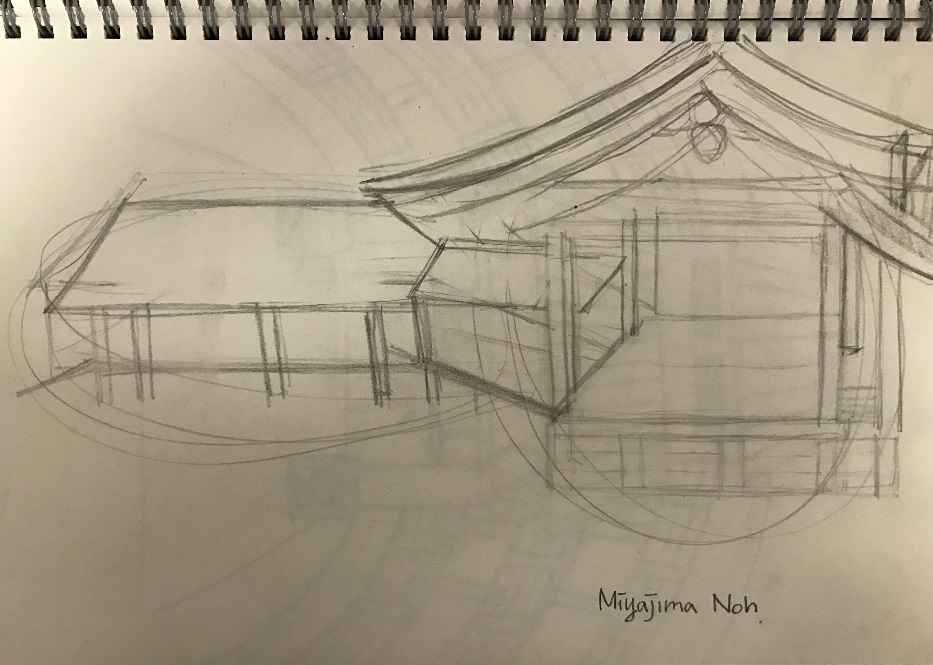 Miyajima Noh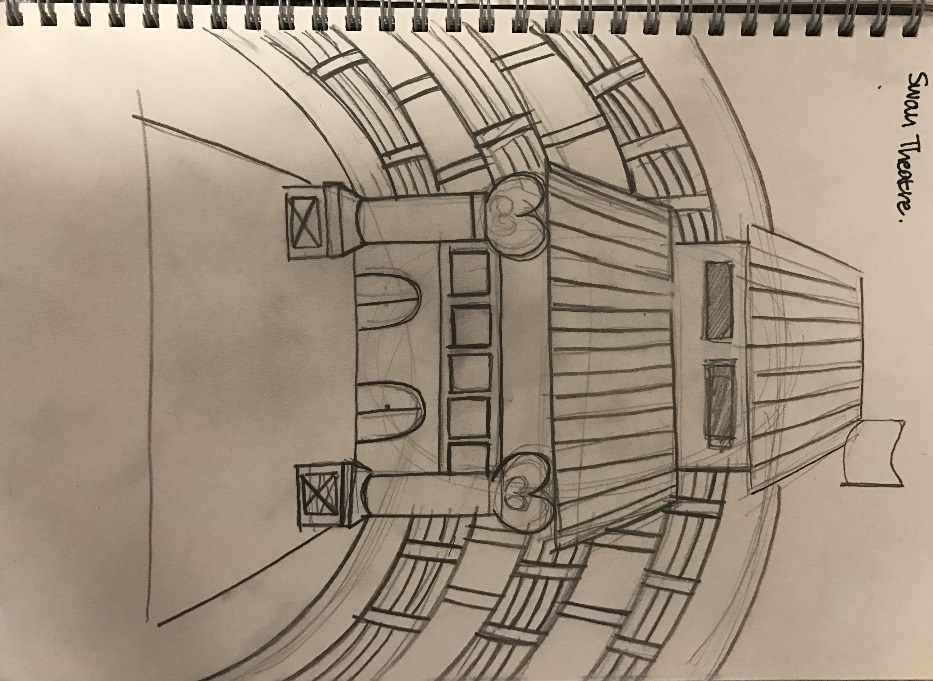 Swan Theatre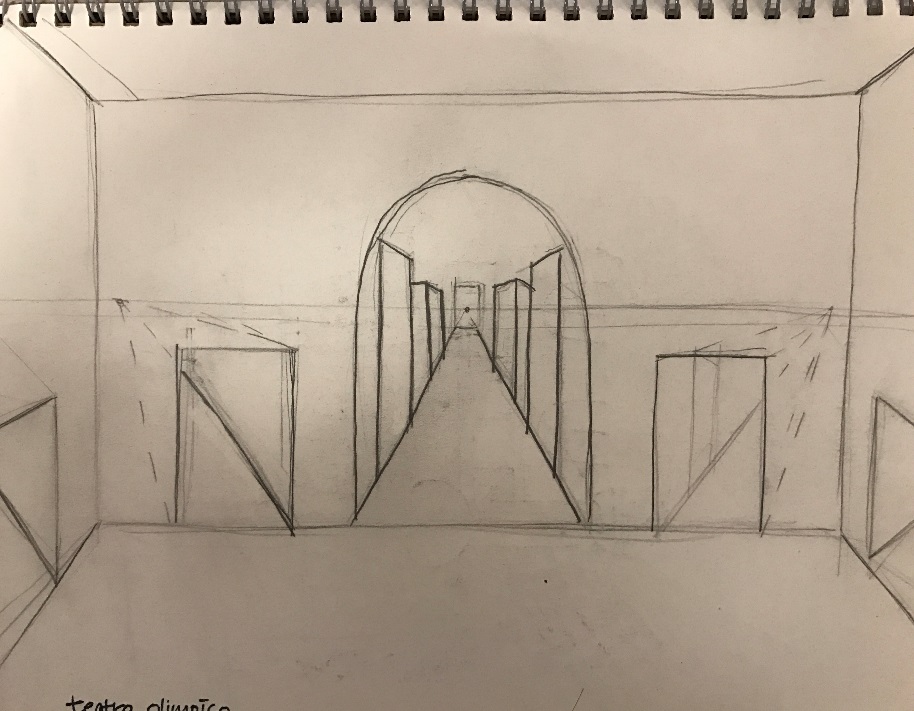 Teatro Olimpico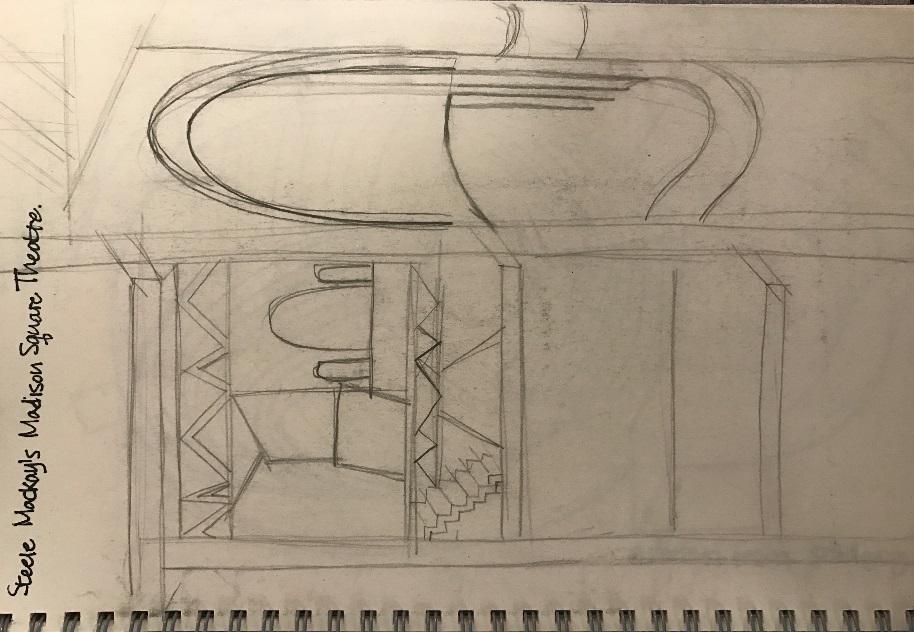 Steele Mackay’s Madison Square Theatre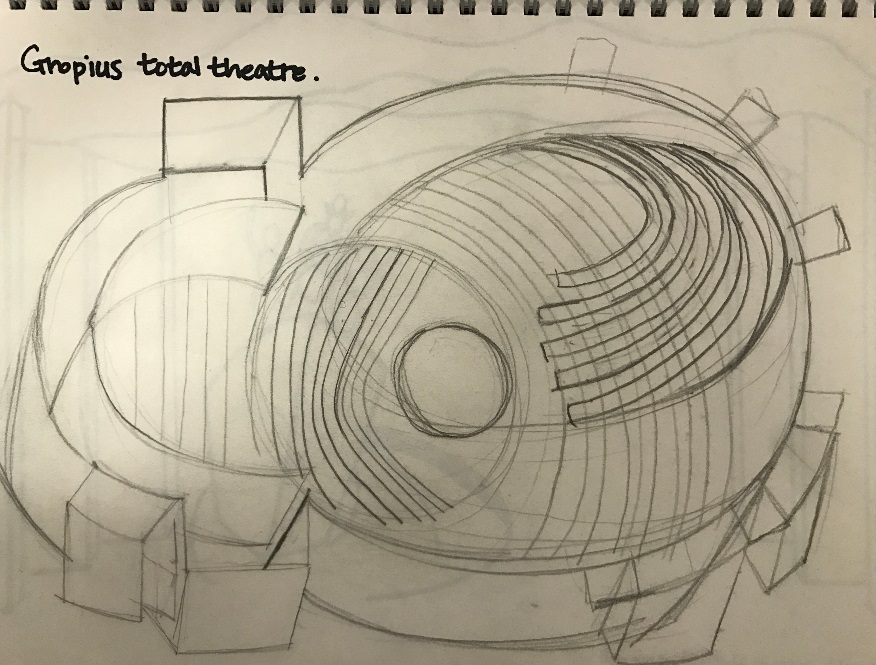 Gropius total theatre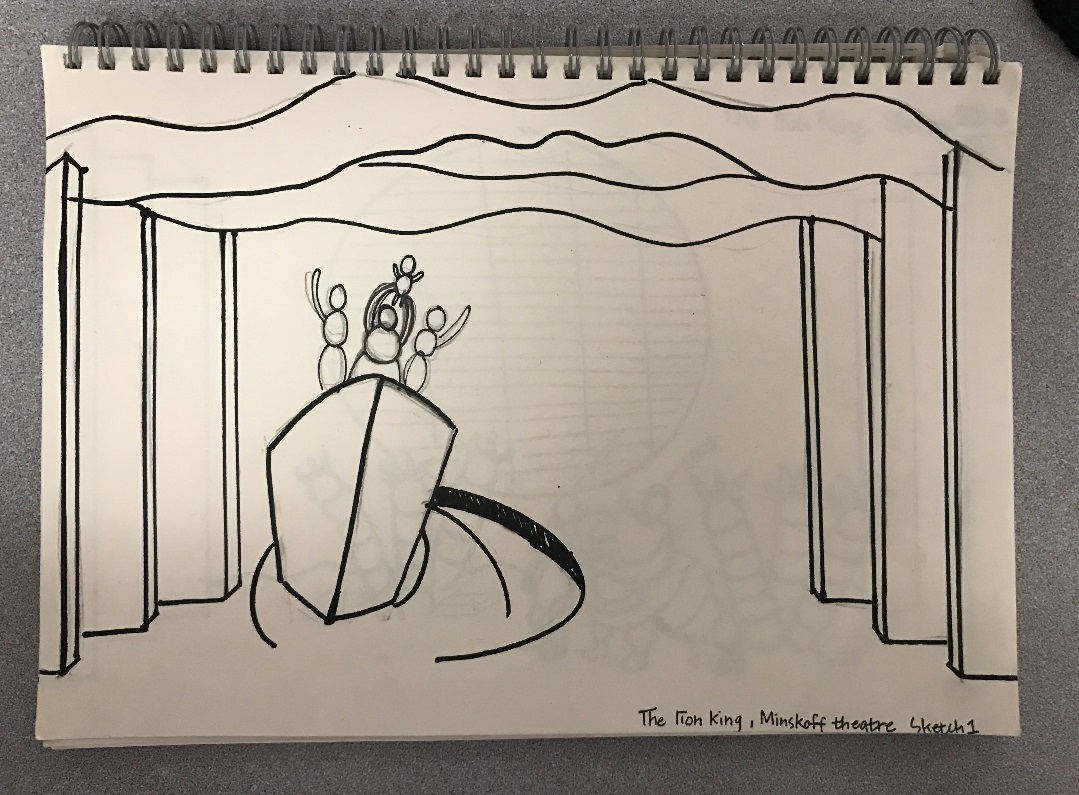 The Lion King, Minskoff Theatre, Sketch 1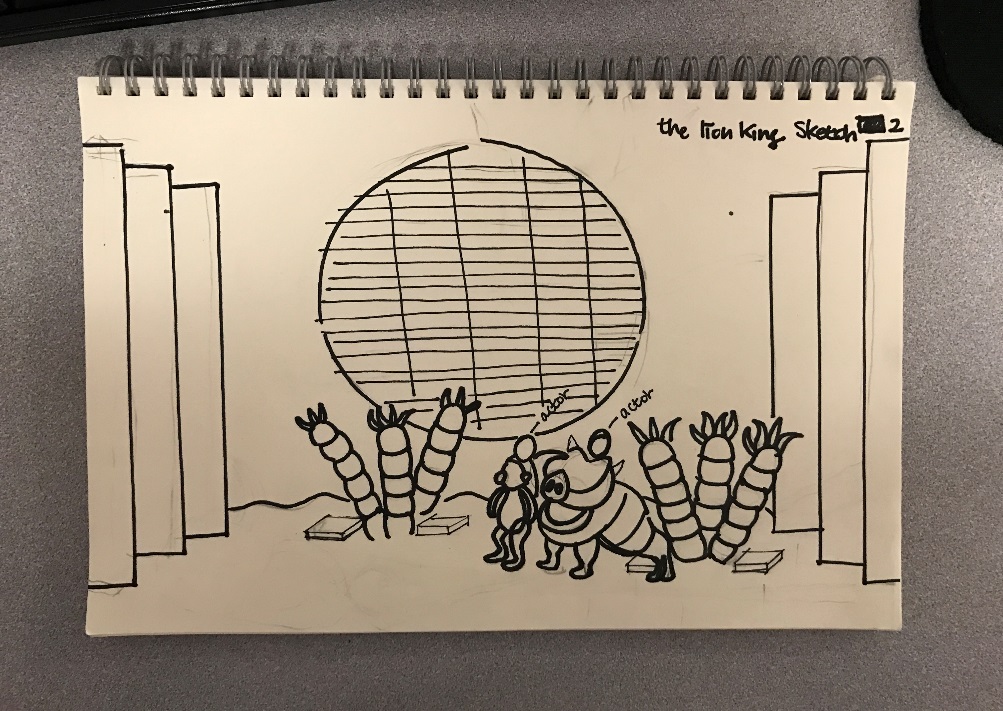 The Lion King, Minskoff Theatre Sketch 2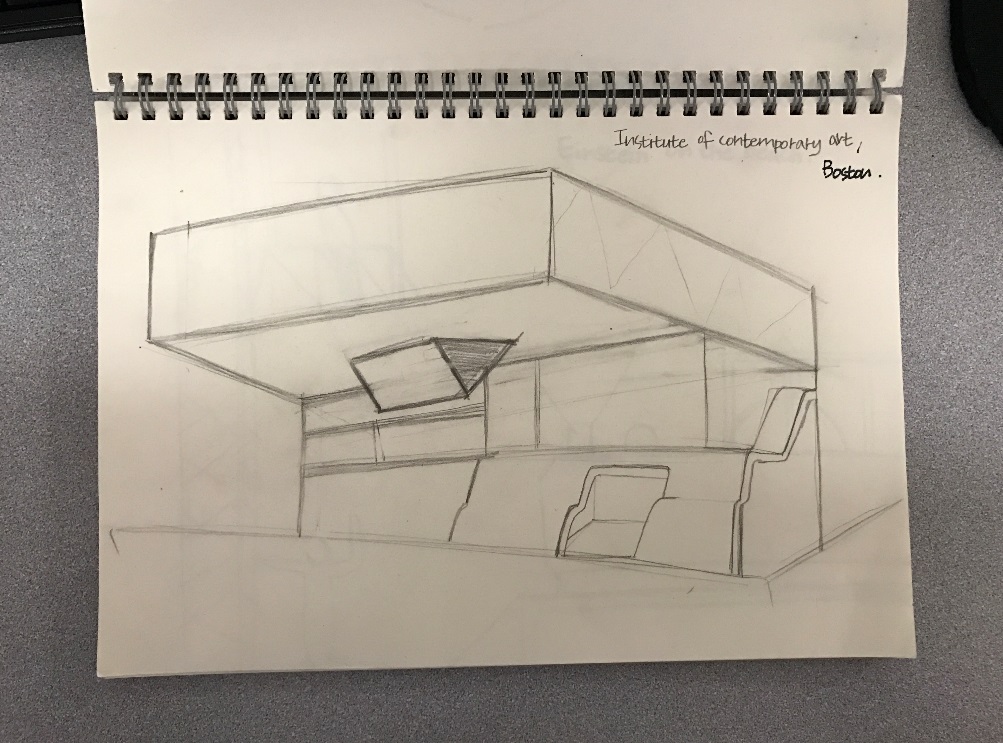 Institute of Contemporary Art, Boston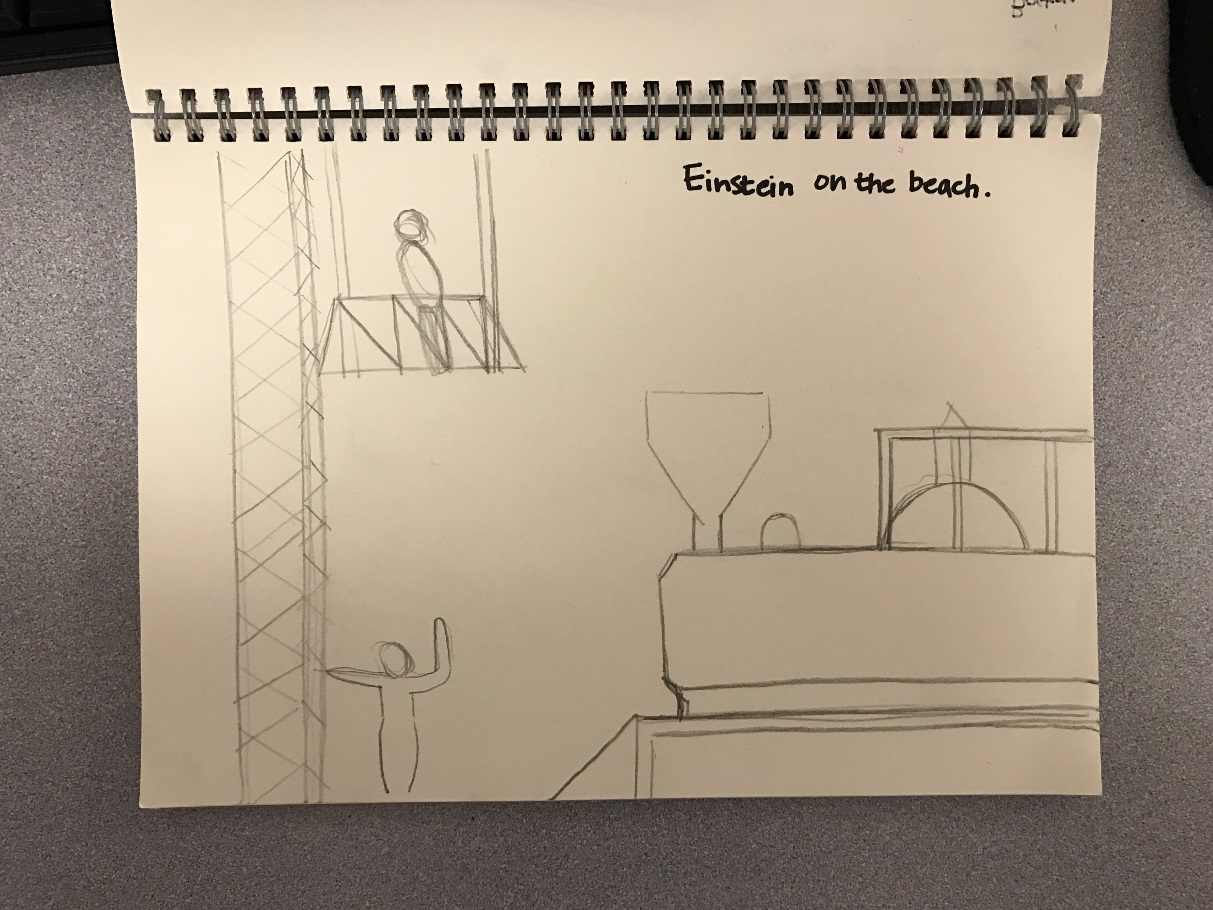 Einstein on the beach